
Χανιά 15 Οκτωβρίου 2015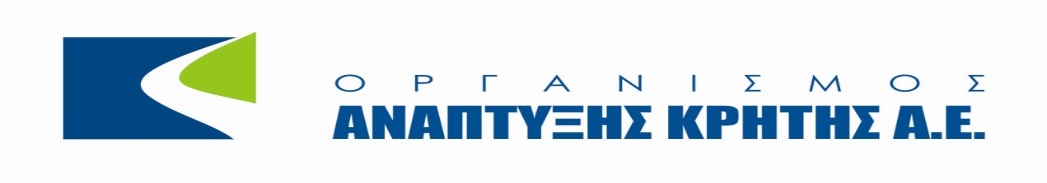 Αρ. Πρωτ: 5232ΘΕΜΑ: Διαπεριφερειακή Συνεργασία ΝΗΣΩΝ ΠΕΡΙΠΛΟΥΣ του Άξονα 4 –Προσέγγιση Leader«Ο ΠΟΛΙΤΙΣΜΟΣ ΩΣ ΕΡΓΑΛΕΙΟ ΑΝΑΠΤΥΞΗΣ ΤΗΣ ΝΗΣΙΩΤΙΚΗΣ ΕΛΛΑΔΑΣ» (Μ421α)Χανιά 6/7 Νοεμβρίου 2015ΟΡΓΑΝΙΣΜΟΣ ΑΝΑΠΤΥΞΗΣ ΚΡΗΤΗΣ Α.Ε. ΕΚΔΗΛΩΣΗ ΕΝΔΙΑΦΕΡΟΝΤΟΣ Ο Ο.Α.Κ.  Α.Ε. στο πλαίσιο του προγράμματος «Ο ΠΟΛΙΤΙΣΜΟΣ ΩΣ ΕΡΓΑΛΕΙΟ ΑΝΑΠΤΥΞΗΣ ΤΗΣ ΝΗΣΙΩΤΙΚΗΣ ΕΛΛΑΔΑΣ» και σε συνεργασία με τους εκπροσώπους των παραγωγικών τάξεων, της ακαδημαϊκής κοινότητας και ειδικευμένα στελέχη, οργανώνει εργαστήρια  με θέμα: «Τοπική Ανάπτυξη μέσω της Δημιουργικής Οικονομίας».Οι Βασικοί στόχοι των εργαστηρίων είναι: Η παρουσίαση της δυναμικής που προσφέρει η δικτύωση για τη βιωσιμότητα και την ανάπτυξη των επιχειρήσεων των Πολιτιστικών και Δημιουργικών τομέωνΗ παρουσίαση των χρηματοδοτικών ευκαιριών για επιχειρηματίες, καλλιτέχνες  και νέους επιστήμονεςΗ ενημέρωση για τις νέες τάσεις στην πολιτιστική διαχείριση όπως η  δημιουργία πολιτιστικών θερμοκοιτίδων και η ανάπτυξη τοπικών και θεματικών φεστιβάλ Τα ενημερωτικά εργαστήρια θα γίνουν στα Χανιά τη Παρασκευή 6 & το Σάββατο 7 Νοεμβρίου 2015 (επισυνάπτεται σχέδιο προγράμματος). Οι δράσεις απευθύνονται σε 2 κατηγορίες δικαιούχων: Μέσα Μαζικής Ενημέρωσης, επιχειρηματίες, νέους επιστήμονες, καλλιτέχνες από τους τομείς των Πολιτιστικών και Δημιουργικών Βιομηχανιών και συγκεκριμένα  σχεδιαστές, παραγωγούς ψηφιακού υλικού– εφαρμογών-ιστοσελίδων -smart devices – (έξυπνες συσκευές),  σκιτσογράφους- εικονογράφους, animation, αρχιτέκτονες, εκπροσώπους από πολιτιστικές επιχειρήσεις, δημόσια-ιδιωτικά μουσεία, πινακοθήκες, χώρους πολιτισμού,  επιχειρηματίες στο χώρο της μουσικής, εικαστικών, κεραμικής κ.α. που εδρεύουν στις περιοχές παρέμβασης του Δικτύου Αναπτυξιακών Εταιριών νησιωτικής Ελλάδος (Για περισσότερες πληροφορίες απευθυνθείτε στην Αναπτυξιακή Εταιρία της περιοχής σας).  Η παρακολούθηση είναι δωρεάν όπως και όλα τα έξοδα μεταφοράς, διαμονής, διατροφής. Για πληροφορίες, ΟΡΓΑΝΙΣΜΟΣ ΑΝΑΠΤΥΞΗΣ ΚΡΗΤΗΣ ΑΕ, www.oakae.grτηλ. 2821029238/29316/29287/ 2810753314 nisonperiplous@oakae.gr Οι ενδιαφερόμενοι θα πρέπει να αποστείλουν φωτοτυπία επίσημου έγγραφου που να αποδεικνύει: την επαγγελματική του δραστηριότητα (π.χ. πτυχίο αρχιτεκτονικής ), ή την επιχειρηματική (π.χ. έναρξη επαγγέλματος εικονογράφου), το ότι η έδρα της/του φορέα/ επιχείρησης/δραστηριότητας βρίσκεται σε περιοχή   Leader και σύντομο βιογραφικό σημείωμα ή περιγραφή δραστηριότητας φορέα Αιτήσεις έως την 27η Οκτωβρίου μέσω ηλεκτρονικού ταχυδρομείουΣτο: nisonperiplous@oakae.gr H επιλογή των τελικών δικαιούχων θα γίνει με τα κάτωθι κριτήρια:Κατηγορία 1(Δημιουργικός Τομέας)Κατηγορία 2(Πολιτιστικός Τομέας)Οι ομάδες (Ο.Τ.Δ. ) από τις νησιωτικές περιοχές της χώρας που μετέχουν στη δράση είναι:ΓΙΑ ΤΟΝ Ο.Α.Κ.  Α.Ε.Ο ΔΙΕΥΘΥΝΩΝ ΣΥΜΒΟΥΛΟΣΛΕΥΤΕΡΗΣ ΚΟΠΑΣΗΣΗΛΕΚΤΡΟΛΟΓΟΣ ΜΗΧΑΝΟΛΟΓΟΣ Msc1. έδρα επιχείρησης/έναρξης επαγγέλματος περιοχή Όχι (κριτήριο αποκλεισμού)2.ηλικία ενδιαφερόμενου κάτω των 30 ετών20 μόρια3.καινοτομία (σε όποια πλευρά της δραστηριότητας, προϊόντος, υπηρεσίας, διοικητικής, προωθητικής )10 μόρια4.νέα επιχείρηση (έως πέντε έτη)10  μόρια1.έδρα φορέα/ επιχείρησης/έναρξης επαγγέλματος/ περιοχήΌχι (κριτήριο αποκλεισμού)2. εν ενεργεία φορέας 10 μόρια3.θεσμοθετημένη διοικητική δομή20 μόρια 4.καινοτομία (σε όποια πλευρά της δραστηριότητας, προϊόντος, υπηρεσίας, διοικητικής, προωθητικής )10 μόρια1. Αναπτυξιακή Ηρακλείου Α.Ε. (ΑΝ.Η. Α.Ε.), Αρχάνες, 70100, τηλ 2810753300, europa@anher.gr, dkamp@anher.gr 2. Αναπτυξιακή Λασιθίου Α.Ε. (ΑΝ.ΛΑΣ. Α.Ε.) Αργυροπούλου 3 - 72100 Άγιος Νικόλαος Λασιθίου. Τηλέφωνο: 28410 91110 Fax: 28410 91120    Εmail: info@anlas.gr3. Οργανισμός .Ανάπτυξης Κρήτης  (Ο.Α.Κ.  Α.Ε)4. Α.Κ.Ο.Μ.-Μ. Ψηλορείτης Α.Α.Ε. ΟΤΑ  (Α.Κ.Ο.Μ.-Μ.) 2834031402, 2834031793e.vrentzou@akomm.gr, info@akomm.gr5. Εταιρεία Τοπικής Ανάπτυξης Λέσβου Α.Ε.  (Ε.Τ.Α.Λ. Α.Ε.) 22510 29400,  amperimenis@etal-sa.gr, anel-sa@otenet.gr6. Αναπτυξιακή Εταιρεία Λήμνου ΑΑΕ ΟΤΑ (ΑΝ.Ε.Λ.) Ιερού Λόχου 23 & Αγίου Νικολάου, Μύρινα Λήμνου, Amavromamati@anel-sa.gr7. Αναπτυξιακή Δωδεκανήσου ΑΑΕ ΟΤΑ (ΑΝ.ΔΩ) ando@ando.gr, 28ης Οκτωβρίου 72, Ρόδος 85100, Τηλ. +30 22410 75323 - +30 22410 78230 8. Αναπτυξιακή Εταιρεία Κυκλάδων ΑΑΕ ΟΤΑ (ΑΝ.ΕΤ.ΚΥ.) Σουρή, Ερμούπολη 841 00
2281 088834, info@e-cyclades.gr9. Αναπτυξιακή Ιονίων Νήσων Α.Α.Ε. Ο.Τ.Α. agrok@otenet.gr, anionsa@gmail.com, spnikopoulos@gmail.com10. Συνεταιριστική Αυτοδιοικητική Ζακύνθου ΑΑΕ ΟΤΑ (Σ.Α.Ζ.), Μαχαιράδο (πρ. Δημαρχείο), T.K.: 29 092, Π.Ε. Ζακύνθου, sazae@otenet.gr, denia.dmo@gmail.com11. Αναπτυξιακή Εύβοιας Α.Ε. , info@anevia.gr, Λεωφ. Χαϊνά 93, 34100 Χαλκίδα - Εύβοια(Διοικητήριο Περιφερειακής Ενότητας Ευβοίας) 